Please complete this form and email to stthomasofaquinfundraising@gmail.comor hand it into the school office in an envelope clearly marked ’50:50 club’If paying by cheque or cash, please enclose your paymentCheques should be made payable to ‘ST THOMAS OF AQUIN’S PARENT COUNCIL LOTTERY’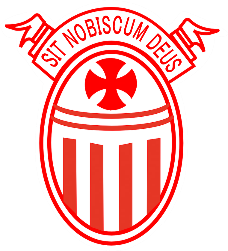 50:50 CLUB APPLICATION FORM50:50 CLUB APPLICATION FORM50:50 CLUB APPLICATION FORM50:50 CLUB APPLICATION FORM50:50 CLUB APPLICATION FORM50:50 CLUB APPLICATION FORM50:50 CLUB APPLICATION FORM50:50 CLUB APPLICATION FORMFull Name:Full Name:Address:(c/o school if staff)Address:(c/o school if staff)Phone no:Phone no:EmailEmailPupil Contact:(if applicable)Pupil Contact:(if applicable)CLASS:CLASS:Pupil Contact:(if applicable)Pupil Contact:(if applicable)CLASS:CLASS:Number of tickets you wish to buy:Number of tickets you wish to buy:(At £1 per month)(At £1 per month)(At £1 per month)(At £1 per month)(At £1 per month)COMMENCING 1ST DAY OF: (month/year)      COMMENCING 1ST DAY OF: (month/year)      COMMENCING 1ST DAY OF: (month/year)      COMMENCING 1ST DAY OF: (month/year)      METHOD OF PAYMENT:(please circle)METHOD OF PAYMENT:(please circle)STANDING ORDER (monthly)STANDING ORDER (annually)STANDING ORDER (monthly)STANDING ORDER (annually)STANDING ORDER (monthly)STANDING ORDER (annually)STANDING ORDER (monthly)STANDING ORDER (annually)ChequeCashChequeCashChequeCashI confirm I am over 16 years old I confirm I am over 16 years old (tick)(tick)(tick)SIGNATURE: (not necessary if emailing form)SIGNATURE: (not necessary if emailing form)DATE:SIGNATURE: (not necessary if emailing form)SIGNATURE: (not necessary if emailing form)DATE: